GUÍA DE PREPRÁCTICA #3CIRCUITOS ELÉCTRICOS DE PRIMER ORDENOBJETIVOSObjetivo GeneralAnalizar la respuesta de los circuitos de primer orden para la determinación del comportamiento del almacenamiento y disipación de energía de capacitores e inductores utilizando programas de diseño y simulación de circuitos eléctricos.Objetivos EspecíficosConocer el comportamiento de elementos que almacenan energía mediante respuestas transitorias.Determinar la respuesta natural de circuitos RC y RL utilizando programas de diseño y simulación de circuitos eléctricos.Determinar la constante de tiempo en forma gráfica para circuitos RC y circuitos RL. EXPERIMENTO #1: RÉGIMEN TRANSITORIO DE UN CIRCUITO RL.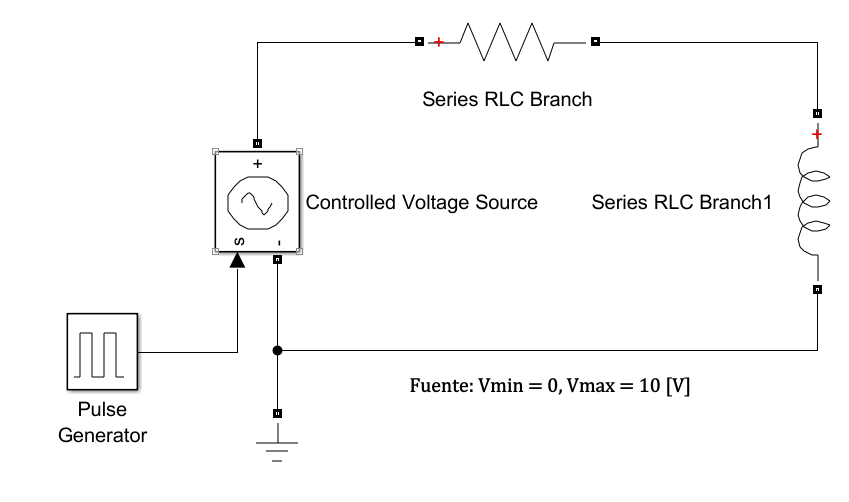 Figura . Diagrama esquemático del circuito del experimento #1.Usando Simulink, simule el circuito de la figura 1 y calcule la constante de tiempo del circuito de forma gráfica utilizando Scopes, realice el procedimiento con los siguientes valores:Usando Simulink, simule el circuito de la figura 1, llene la tabla 1 y responda las siguientes preguntas:Considere para este apartado: .Tabla 1. Valores de los voltajes del generador de funciones y del capacitor¿Qué sucede con el comportamiento del inductor en bajas frecuencias? ¿Por qué?¿Qué sucede con el comportamiento del inductor r en altas frecuencias? ¿Por qué? EXPERIMENTO #2: RÉGIMEN TRANSITORIO DE UN CIRCUITO RC.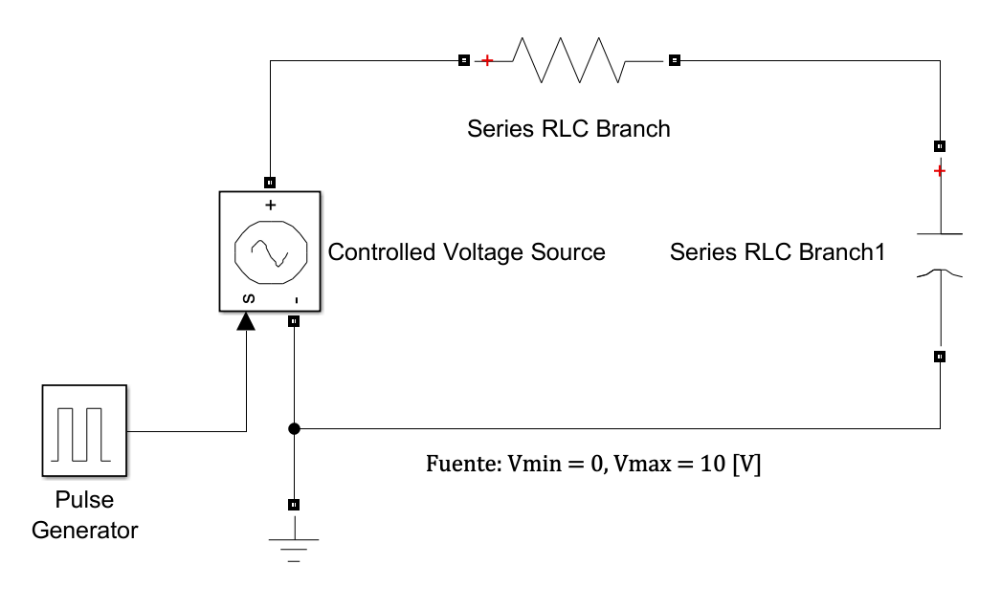 Figura . Diagrama esquemático del circuito del experimento #2.Usando Simulink, simule el circuito de la figura 2 y calcule la constante de tiempo del circuito de forma gráfica utilizando Scopes, realice el procedimiento con los siguientes valores:..Usando Simulink, simule el circuito de la figura 2, llene la tabla 2 y responda las siguientes preguntas:Considere para este apartado: .Tabla . Valores de los voltajes del generador de funciones y del capacitor¿Qué sucede con el comportamiento del capacitor en bajas frecuencias? ¿Por qué?¿Qué sucede con el comportamiento del capacitor en altas frecuencias? ¿Por qué? PREGUNTASInvestigue el principio de funcionamiento del Precision LCR meter.Busque el manual del LCR-817 GW Instek, y escriba la tabla de frecuencias recomendadas para medición de inductancias.	¿Cuáles son los parámetros físicos que determinan la capacitancia y la inductancia? Explique teórica y analíticamente (Ecuaciones matemáticas).Explique, si los procedimientos vistos en esta Práctica podrían servir para determinar una inductancia o capacitancia desconocida.Indique diferencias y semejanzas entre los circuitos inductivos y capacitivos.¿Cuál es la frecuencia más indicada para que el capacitor del circuito de la figura 3 pueda cargarse o descargarse hasta por lo menos 5 tao? Adjunte la simulación para corroborar sus cálculos.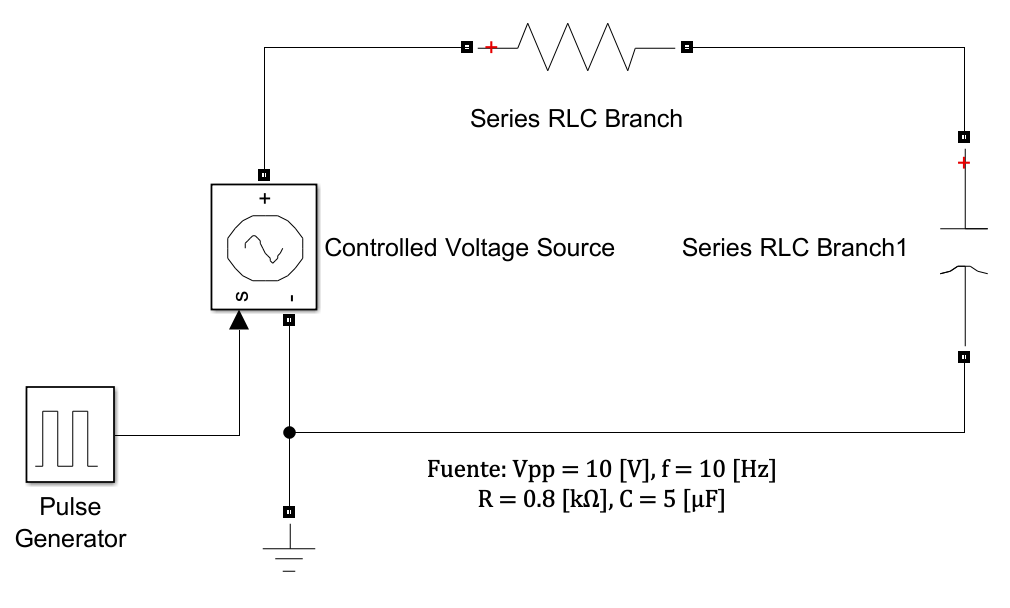 Figura 3. Circuito RC de la pregunta 4.1101001k10k0.55505005k